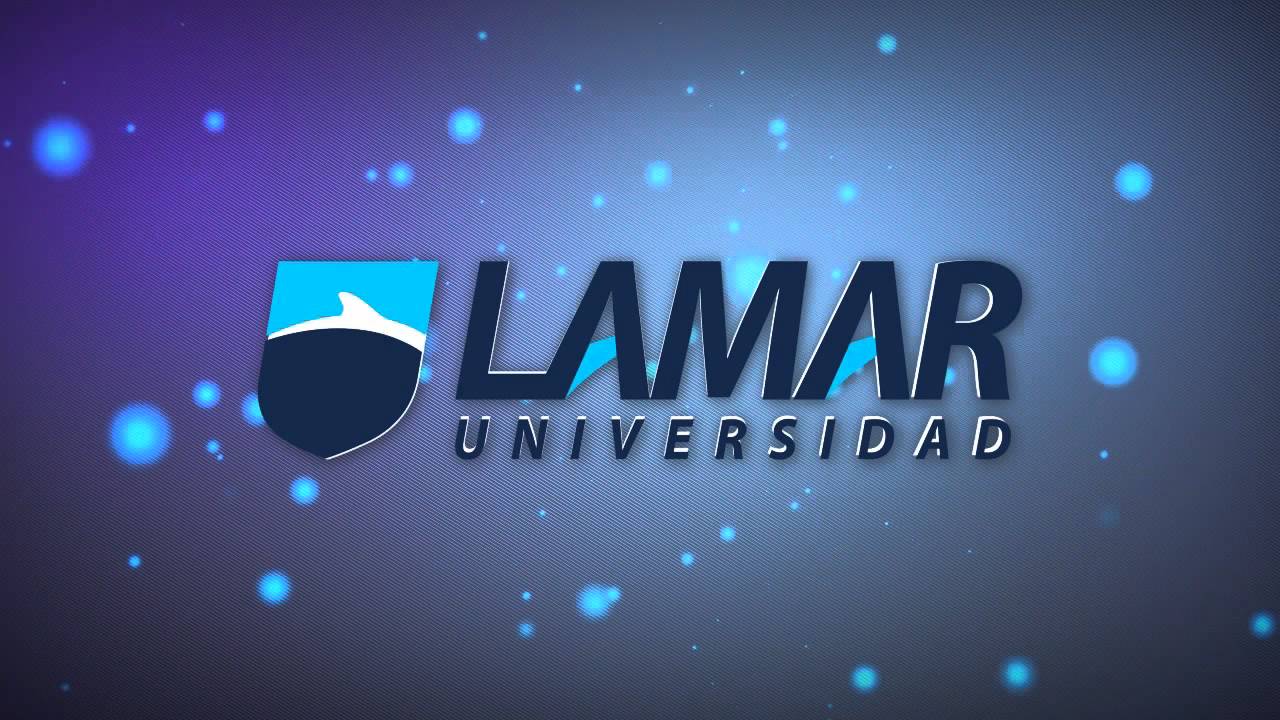 Sergio Bazan Muñoz Jr.6/3/17English IVBEO4113Activity  Use of polite requestsSituation 1:I´ve gotta go to the downtown to buy a few books for the school but I can´t go in the bus so the only option is ask to my mom if she can take me to downtown.Question: mom will you take me to downtown please?Situation 2:I want to see a tv program but it´s only in Netflix and I cant pay an account and a friend have one, so I decided to ask him if he can give me the passwordQuestion: hey bro I have to ask you something, can you lend me your Netflix account?Situation 3:I missed the monday class so I did the work but the professor needs to check it so I have to ask him if he can do itQuestion: teacher I missed the last Monday but I did the activity by myself so I want to ask you, could you check it?The rudest behavior in my family?Actually the rudest behavior is when we are eating, if I use the cellphone in that moment my mom gets mad